FUNDACIÓN PÚBLICA DE ESTUDIOS UNIVERSITARIOS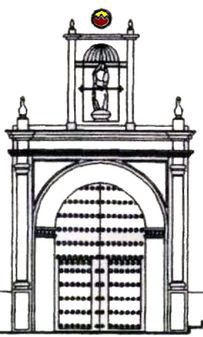 “FCO. MALDONADO” DE OSUNAANEXO IIINSTANCIA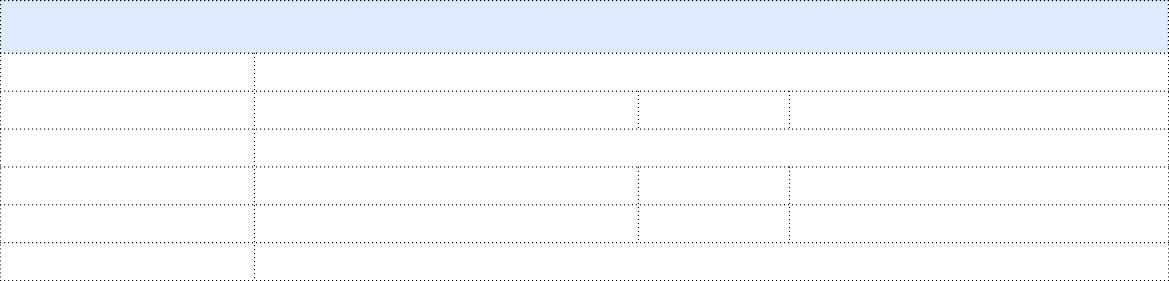 EXPONEConvocadas a concurso público de méritos diversas plazas de Profesorado para el Centro Universitario de Osuna.SOLICITASer admitido en la convocatoria, declarando bajo juramento o promesa lo siguiente: 1) Que los datos consignados en esta solicitud, currículum y resto de la documentación aportada son veraces, copia fiel de los documentos originales y que me comprometo a probar documentalmente los mismos si así se me solicita; 2) Que conozco que la falta de veracidad de la información o el falseamiento de la documentación requerida para la evaluación de mi currículum comporta la invalidez de los méritos afectados, sin perjuicio de la responsabilidad que de tal circunstancia se pudiera derivar; 3) Que reúno las condiciones y requisitos necesarios para el desempeño de la plaza, comprometiéndome, en caso de obtenerla, a realizar las actividades asignadas según lo dispuesto en el contrato».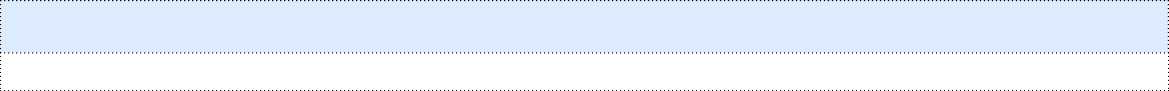 Lugar y fecha(firma)SRA. PRESIDENTA DE LA FUNDACIÓN PÚBLICA DE ESTUDIOS UNIVERSITARIOS “FCO. MALDONADO” DE OSUNA.APTDO CORREOS: 15241640 OSUNA (SEVILLA)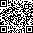 (Edificio antigua Universidad) Campo de Cipreses, 1 – Aptdo.: 152 41640-Osuna (Sevilla) Tfno- 95-582.02.89B) DATOS DE LA PLAZA SOLICITADAAsignaturaDepartamentoC) MÉRITO PREFERENTE (base 5ª)Acreditación Cuerpo docenteSÍNOAcreditación contratado Doctor/a o Prof. Univ. PrivadaSÍNOAcreditación Ayudante Doctor/aSÍNOTítulo de Doctor/aSÍNO